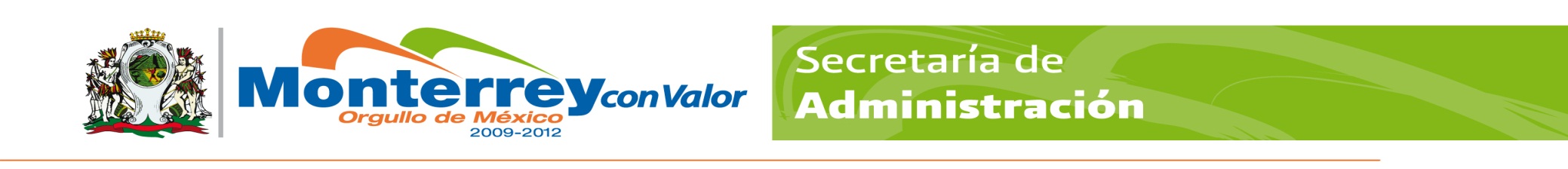 GOBIERNO MUNICIPAL DE MONTERREYSECRETARÍA DE ADMINISTRACIÓNDIRECCION DE RECURSOS HUMANOSPERFIL Y DESCRIPCIÓN DEL PUESTOGOBIERNO MUNICIPAL DE MONTERREYSECRETARÍA DE ADMINISTRACIÓNDIRECCION DE RECURSOS HUMANOSPERFIL Y DESCRIPCIÓN DEL PUESTOGOBIERNO MUNICIPAL DE MONTERREYSECRETARÍA DE ADMINISTRACIÓNDIRECCION DE RECURSOS HUMANOSPERFIL Y DESCRIPCIÓN DEL PUESTOGOBIERNO MUNICIPAL DE MONTERREYSECRETARÍA DE ADMINISTRACIÓNDIRECCION DE RECURSOS HUMANOSPERFIL Y DESCRIPCIÓN DEL PUESTOGOBIERNO MUNICIPAL DE MONTERREYSECRETARÍA DE ADMINISTRACIÓNDIRECCION DE RECURSOS HUMANOSPERFIL Y DESCRIPCIÓN DEL PUESTOGOBIERNO MUNICIPAL DE MONTERREYSECRETARÍA DE ADMINISTRACIÓNDIRECCION DE RECURSOS HUMANOSPERFIL Y DESCRIPCIÓN DEL PUESTOGOBIERNO MUNICIPAL DE MONTERREYSECRETARÍA DE ADMINISTRACIÓNDIRECCION DE RECURSOS HUMANOSPERFIL Y DESCRIPCIÓN DEL PUESTOGOBIERNO MUNICIPAL DE MONTERREYSECRETARÍA DE ADMINISTRACIÓNDIRECCION DE RECURSOS HUMANOSPERFIL Y DESCRIPCIÓN DEL PUESTOIdentificación:Identificación:Identificación:Identificación:Identificación:Identificación:Identificación:Identificación:Identificación:Identificación:Centro de costos:Centro de costos:Centro de costos:165-003165-003165-003Fecha: Fecha: 31 de Enero del 201931 de Enero del 2019Título del puesto:Título del puesto:Título del puesto:Operador Maquina PesadaOperador Maquina PesadaOperador Maquina PesadaOperador Maquina PesadaOperador Maquina PesadaOperador Maquina PesadaOperador Maquina PesadaPuesto:Puesto:Puesto:Operador Maquina PesadaOperador Maquina PesadaOperador Maquina PesadaOperador Maquina PesadaOperador Maquina PesadaOperador Maquina PesadaOperador Maquina PesadaSecretaría:Secretaría:Secretaría:Servicios Públicos Servicios Públicos Servicios Públicos Servicios Públicos Servicios Públicos Servicios Públicos Servicios Públicos Dirección:Dirección:Dirección:Dirección Operativa Zona  SurDirección Operativa Zona  SurDirección Operativa Zona  SurDirección Operativa Zona  SurDirección Operativa Zona  SurDirección Operativa Zona  SurDirección Operativa Zona  SurÁrea:Área:Área:Jefatura de Imagen y Mantenimiento UrbanoJefatura de Imagen y Mantenimiento UrbanoJefatura de Imagen y Mantenimiento UrbanoJefatura de Imagen y Mantenimiento UrbanoJefatura de Imagen y Mantenimiento UrbanoJefatura de Imagen y Mantenimiento UrbanoJefatura de Imagen y Mantenimiento UrbanoOrganización:Organización:Organización:Organización:Organización:Organización:Organización:Organización:Organización:Organización:Puesto al que le reporta:Puesto al que le reporta:Puesto al que le reporta:Jefatura de Imagen y Mantenimiento Urbano,Supervisor, Encargado, Mayordomo y/o AuxiliarJefatura de Imagen y Mantenimiento Urbano,Supervisor, Encargado, Mayordomo y/o AuxiliarJefatura de Imagen y Mantenimiento Urbano,Supervisor, Encargado, Mayordomo y/o AuxiliarJefatura de Imagen y Mantenimiento Urbano,Supervisor, Encargado, Mayordomo y/o AuxiliarJefatura de Imagen y Mantenimiento Urbano,Supervisor, Encargado, Mayordomo y/o AuxiliarJefatura de Imagen y Mantenimiento Urbano,Supervisor, Encargado, Mayordomo y/o AuxiliarJefatura de Imagen y Mantenimiento Urbano,Supervisor, Encargado, Mayordomo y/o AuxiliarPuestos que le reportan:Puestos que le reportan:Puestos que le reportan:AyudanteAyudanteAyudanteAyudanteAyudanteAyudanteAyudanteObjetivo del puesto:Objetivo del puesto:Objetivo del puesto:Objetivo del puesto:Objetivo del puesto:Objetivo del puesto:Objetivo del puesto:Objetivo del puesto:Objetivo del puesto:Objetivo del puesto:Operación y maniobra de equipo y/o Maquinaria Liviana para la realización de los trabajos encomendados para el mantenimiento de áreas verdes municipalesOperación y maniobra de equipo y/o Maquinaria Liviana para la realización de los trabajos encomendados para el mantenimiento de áreas verdes municipalesOperación y maniobra de equipo y/o Maquinaria Liviana para la realización de los trabajos encomendados para el mantenimiento de áreas verdes municipalesOperación y maniobra de equipo y/o Maquinaria Liviana para la realización de los trabajos encomendados para el mantenimiento de áreas verdes municipalesOperación y maniobra de equipo y/o Maquinaria Liviana para la realización de los trabajos encomendados para el mantenimiento de áreas verdes municipalesOperación y maniobra de equipo y/o Maquinaria Liviana para la realización de los trabajos encomendados para el mantenimiento de áreas verdes municipalesOperación y maniobra de equipo y/o Maquinaria Liviana para la realización de los trabajos encomendados para el mantenimiento de áreas verdes municipalesOperación y maniobra de equipo y/o Maquinaria Liviana para la realización de los trabajos encomendados para el mantenimiento de áreas verdes municipalesOperación y maniobra de equipo y/o Maquinaria Liviana para la realización de los trabajos encomendados para el mantenimiento de áreas verdes municipalesOperación y maniobra de equipo y/o Maquinaria Liviana para la realización de los trabajos encomendados para el mantenimiento de áreas verdes municipalesResponsabilidad:Responsabilidad:Responsabilidad:Responsabilidad:Responsabilidad:Responsabilidad:Responsabilidad:Responsabilidad:Responsabilidad:Responsabilidad:Buen uso de la maquinaria y/o equipo asignado.Control y registro de mantenimientos preventivos de los equipos.Reportar a su superior cualquier anomalía ocurrida en el turno.Cumplir los lineamientos del Reglamento Interno de Trabajo.Cumplir con lo establecido en el Manual Operativo correspondienteBuen uso de la maquinaria y/o equipo asignado.Control y registro de mantenimientos preventivos de los equipos.Reportar a su superior cualquier anomalía ocurrida en el turno.Cumplir los lineamientos del Reglamento Interno de Trabajo.Cumplir con lo establecido en el Manual Operativo correspondienteBuen uso de la maquinaria y/o equipo asignado.Control y registro de mantenimientos preventivos de los equipos.Reportar a su superior cualquier anomalía ocurrida en el turno.Cumplir los lineamientos del Reglamento Interno de Trabajo.Cumplir con lo establecido en el Manual Operativo correspondienteBuen uso de la maquinaria y/o equipo asignado.Control y registro de mantenimientos preventivos de los equipos.Reportar a su superior cualquier anomalía ocurrida en el turno.Cumplir los lineamientos del Reglamento Interno de Trabajo.Cumplir con lo establecido en el Manual Operativo correspondienteBuen uso de la maquinaria y/o equipo asignado.Control y registro de mantenimientos preventivos de los equipos.Reportar a su superior cualquier anomalía ocurrida en el turno.Cumplir los lineamientos del Reglamento Interno de Trabajo.Cumplir con lo establecido en el Manual Operativo correspondienteBuen uso de la maquinaria y/o equipo asignado.Control y registro de mantenimientos preventivos de los equipos.Reportar a su superior cualquier anomalía ocurrida en el turno.Cumplir los lineamientos del Reglamento Interno de Trabajo.Cumplir con lo establecido en el Manual Operativo correspondienteBuen uso de la maquinaria y/o equipo asignado.Control y registro de mantenimientos preventivos de los equipos.Reportar a su superior cualquier anomalía ocurrida en el turno.Cumplir los lineamientos del Reglamento Interno de Trabajo.Cumplir con lo establecido en el Manual Operativo correspondienteBuen uso de la maquinaria y/o equipo asignado.Control y registro de mantenimientos preventivos de los equipos.Reportar a su superior cualquier anomalía ocurrida en el turno.Cumplir los lineamientos del Reglamento Interno de Trabajo.Cumplir con lo establecido en el Manual Operativo correspondienteBuen uso de la maquinaria y/o equipo asignado.Control y registro de mantenimientos preventivos de los equipos.Reportar a su superior cualquier anomalía ocurrida en el turno.Cumplir los lineamientos del Reglamento Interno de Trabajo.Cumplir con lo establecido en el Manual Operativo correspondienteBuen uso de la maquinaria y/o equipo asignado.Control y registro de mantenimientos preventivos de los equipos.Reportar a su superior cualquier anomalía ocurrida en el turno.Cumplir los lineamientos del Reglamento Interno de Trabajo.Cumplir con lo establecido en el Manual Operativo correspondienteFunciones / Desempeño:Funciones / Desempeño:Funciones / Desempeño:Funciones / Desempeño:Funciones / Desempeño:Funciones / Desempeño:Funciones / Desempeño:Funciones / Desempeño:Funciones / Desempeño:Funciones / Desempeño:Reportarse con su superior al inicio del turno para control de asistenciaRevisa el buen estado de la unidad o equipo asignado y reporta cualquier anomalía detectada a su jefe inmediato. Realizar las actividades encomendadas por su superior según el programa de trabajo.Reportar fallas o anomalías del equipo o máquina asignada al jefe inmediato.Se asegura de entregar el equipo asignado en buenas condiciones físico-mecánicas y limpias para el siguiente turno. En las instalaciones resguardar el equipo en los lugares asignadosReportarse con su superior al inicio del turno para control de asistenciaRevisa el buen estado de la unidad o equipo asignado y reporta cualquier anomalía detectada a su jefe inmediato. Realizar las actividades encomendadas por su superior según el programa de trabajo.Reportar fallas o anomalías del equipo o máquina asignada al jefe inmediato.Se asegura de entregar el equipo asignado en buenas condiciones físico-mecánicas y limpias para el siguiente turno. En las instalaciones resguardar el equipo en los lugares asignadosReportarse con su superior al inicio del turno para control de asistenciaRevisa el buen estado de la unidad o equipo asignado y reporta cualquier anomalía detectada a su jefe inmediato. Realizar las actividades encomendadas por su superior según el programa de trabajo.Reportar fallas o anomalías del equipo o máquina asignada al jefe inmediato.Se asegura de entregar el equipo asignado en buenas condiciones físico-mecánicas y limpias para el siguiente turno. En las instalaciones resguardar el equipo en los lugares asignadosReportarse con su superior al inicio del turno para control de asistenciaRevisa el buen estado de la unidad o equipo asignado y reporta cualquier anomalía detectada a su jefe inmediato. Realizar las actividades encomendadas por su superior según el programa de trabajo.Reportar fallas o anomalías del equipo o máquina asignada al jefe inmediato.Se asegura de entregar el equipo asignado en buenas condiciones físico-mecánicas y limpias para el siguiente turno. En las instalaciones resguardar el equipo en los lugares asignadosReportarse con su superior al inicio del turno para control de asistenciaRevisa el buen estado de la unidad o equipo asignado y reporta cualquier anomalía detectada a su jefe inmediato. Realizar las actividades encomendadas por su superior según el programa de trabajo.Reportar fallas o anomalías del equipo o máquina asignada al jefe inmediato.Se asegura de entregar el equipo asignado en buenas condiciones físico-mecánicas y limpias para el siguiente turno. En las instalaciones resguardar el equipo en los lugares asignadosReportarse con su superior al inicio del turno para control de asistenciaRevisa el buen estado de la unidad o equipo asignado y reporta cualquier anomalía detectada a su jefe inmediato. Realizar las actividades encomendadas por su superior según el programa de trabajo.Reportar fallas o anomalías del equipo o máquina asignada al jefe inmediato.Se asegura de entregar el equipo asignado en buenas condiciones físico-mecánicas y limpias para el siguiente turno. En las instalaciones resguardar el equipo en los lugares asignadosReportarse con su superior al inicio del turno para control de asistenciaRevisa el buen estado de la unidad o equipo asignado y reporta cualquier anomalía detectada a su jefe inmediato. Realizar las actividades encomendadas por su superior según el programa de trabajo.Reportar fallas o anomalías del equipo o máquina asignada al jefe inmediato.Se asegura de entregar el equipo asignado en buenas condiciones físico-mecánicas y limpias para el siguiente turno. En las instalaciones resguardar el equipo en los lugares asignadosReportarse con su superior al inicio del turno para control de asistenciaRevisa el buen estado de la unidad o equipo asignado y reporta cualquier anomalía detectada a su jefe inmediato. Realizar las actividades encomendadas por su superior según el programa de trabajo.Reportar fallas o anomalías del equipo o máquina asignada al jefe inmediato.Se asegura de entregar el equipo asignado en buenas condiciones físico-mecánicas y limpias para el siguiente turno. En las instalaciones resguardar el equipo en los lugares asignadosReportarse con su superior al inicio del turno para control de asistenciaRevisa el buen estado de la unidad o equipo asignado y reporta cualquier anomalía detectada a su jefe inmediato. Realizar las actividades encomendadas por su superior según el programa de trabajo.Reportar fallas o anomalías del equipo o máquina asignada al jefe inmediato.Se asegura de entregar el equipo asignado en buenas condiciones físico-mecánicas y limpias para el siguiente turno. En las instalaciones resguardar el equipo en los lugares asignadosReportarse con su superior al inicio del turno para control de asistenciaRevisa el buen estado de la unidad o equipo asignado y reporta cualquier anomalía detectada a su jefe inmediato. Realizar las actividades encomendadas por su superior según el programa de trabajo.Reportar fallas o anomalías del equipo o máquina asignada al jefe inmediato.Se asegura de entregar el equipo asignado en buenas condiciones físico-mecánicas y limpias para el siguiente turno. En las instalaciones resguardar el equipo en los lugares asignadosPerfil del Puesto:Perfil del Puesto:Perfil del Puesto:Perfil del Puesto:Perfil del Puesto:Perfil del Puesto:Perfil del Puesto:Perfil del Puesto:Perfil del Puesto:Perfil del Puesto:EspecificaciónCaracterísticasCaracterísticasCaracterísticasCaracterísticasCaracterísticasCaracterísticasRequerimientoRequerimientoRequerimientoEducaciónPrimariaPrimariaPrimariaPrimariaPrimariaPrimariaIndispensableIndispensableIndispensableExperienciaN/AN/AN/AN/AN/AN/ADeseableDeseableDeseableHabilidades: Manejo  y Operación de Cortadora Comercial (avión)Manejo  y Operación de Cortadora Comercial (avión)Manejo  y Operación de Cortadora Comercial (avión)Manejo  y Operación de Cortadora Comercial (avión)Manejo  y Operación de Cortadora Comercial (avión)Manejo  y Operación de Cortadora Comercial (avión)IndispensableIndispensableIndispensableHabilidades: Manejo  y Operación de Trituradora de Basura VegetalManejo  y Operación de Trituradora de Basura VegetalManejo  y Operación de Trituradora de Basura VegetalManejo  y Operación de Trituradora de Basura VegetalManejo  y Operación de Trituradora de Basura VegetalManejo  y Operación de Trituradora de Basura VegetalIndispensableIndispensableIndispensableHabilidades: Manejo y Operación de Tractor JardineroManejo y Operación de Tractor JardineroManejo y Operación de Tractor JardineroManejo y Operación de Tractor JardineroManejo y Operación de Tractor JardineroManejo y Operación de Tractor JardineroIndispensableIndispensableIndispensableConocimientos:Conocimiento de manual de operación de Maquina PesadaConocimiento de manual de operación de Maquina PesadaConocimiento de manual de operación de Maquina PesadaConocimiento de manual de operación de Maquina PesadaConocimiento de manual de operación de Maquina PesadaConocimiento de manual de operación de Maquina PesadaIndispensableIndispensableIndispensableConocimientos:Reglamento Interior de TrabajoReglamento Interior de TrabajoReglamento Interior de TrabajoReglamento Interior de TrabajoReglamento Interior de TrabajoReglamento Interior de TrabajoIndispensableIndispensableIndispensableConocimientos:Mecánica BásicaMecánica BásicaMecánica BásicaMecánica BásicaMecánica BásicaMecánica BásicaIndispensableIndispensableIndispensableConocimientos:Normas de Seguridad Normas de Seguridad Normas de Seguridad Normas de Seguridad Normas de Seguridad Normas de Seguridad DeseableDeseableDeseableConocimientos:Normas de ProtecciónNormas de ProtecciónNormas de ProtecciónNormas de ProtecciónNormas de ProtecciónNormas de ProtecciónDeseableDeseableDeseableConocimientos:Conocer el manual de procesos de su área.Conocer el manual de procesos de su área.Conocer el manual de procesos de su área.Conocer el manual de procesos de su área.Conocer el manual de procesos de su área.Conocer el manual de procesos de su área.IndispensableIndispensableIndispensableActitudes:ServicioServicioServicioServicioServicioServicioIndispensableIndispensableIndispensableActitudes:ToleranciaToleranciaToleranciaToleranciaToleranciaToleranciaIndispensableIndispensableIndispensableActitudes:DisciplinaDisciplinaDisciplinaDisciplinaDisciplinaDisciplinaIndispensableIndispensableIndispensableActitudes:Comunicación InternaComunicación InternaComunicación InternaComunicación InternaComunicación InternaComunicación InternaIndispensableIndispensableIndispensableActitudes:DisponibilidadDisponibilidadDisponibilidadDisponibilidadDisponibilidadDisponibilidadIndispensableIndispensableIndispensableActitudes:ResponsabilidadResponsabilidadResponsabilidadResponsabilidadResponsabilidadResponsabilidadIndispensableIndispensableIndispensableEl espacio de: Requerimiento, deberá ser llenado de acuerdo a lo que solicite el puesto  para desempeñar sus actividades       Si es: (I) Indispensable, es que es necesario y/o (D) Deseable, de ser posible que cuente con esas características.                                                                    El espacio de: Requerimiento, deberá ser llenado de acuerdo a lo que solicite el puesto  para desempeñar sus actividades       Si es: (I) Indispensable, es que es necesario y/o (D) Deseable, de ser posible que cuente con esas características.                                                                    El espacio de: Requerimiento, deberá ser llenado de acuerdo a lo que solicite el puesto  para desempeñar sus actividades       Si es: (I) Indispensable, es que es necesario y/o (D) Deseable, de ser posible que cuente con esas características.                                                                    El espacio de: Requerimiento, deberá ser llenado de acuerdo a lo que solicite el puesto  para desempeñar sus actividades       Si es: (I) Indispensable, es que es necesario y/o (D) Deseable, de ser posible que cuente con esas características.                                                                    El espacio de: Requerimiento, deberá ser llenado de acuerdo a lo que solicite el puesto  para desempeñar sus actividades       Si es: (I) Indispensable, es que es necesario y/o (D) Deseable, de ser posible que cuente con esas características.                                                                    El espacio de: Requerimiento, deberá ser llenado de acuerdo a lo que solicite el puesto  para desempeñar sus actividades       Si es: (I) Indispensable, es que es necesario y/o (D) Deseable, de ser posible que cuente con esas características.                                                                    El espacio de: Requerimiento, deberá ser llenado de acuerdo a lo que solicite el puesto  para desempeñar sus actividades       Si es: (I) Indispensable, es que es necesario y/o (D) Deseable, de ser posible que cuente con esas características.                                                                    El espacio de: Requerimiento, deberá ser llenado de acuerdo a lo que solicite el puesto  para desempeñar sus actividades       Si es: (I) Indispensable, es que es necesario y/o (D) Deseable, de ser posible que cuente con esas características.                                                                    El espacio de: Requerimiento, deberá ser llenado de acuerdo a lo que solicite el puesto  para desempeñar sus actividades       Si es: (I) Indispensable, es que es necesario y/o (D) Deseable, de ser posible que cuente con esas características.                                                                    El espacio de: Requerimiento, deberá ser llenado de acuerdo a lo que solicite el puesto  para desempeñar sus actividades       Si es: (I) Indispensable, es que es necesario y/o (D) Deseable, de ser posible que cuente con esas características.                                                                    Aprobaciones:Aprobaciones:Aprobaciones:Aprobaciones:Aprobaciones:Aprobaciones:Aprobaciones:Aprobaciones:Aprobaciones:SECRETARÍASECRETARÍASECRETARÍASECRETARÍASECRETARÍASECRETARÍASECRETARÍASECRETARÍASECRETARÍAELABORÓ:C. ALBERTO SALVADOR MOLINA GONZALEZELABORÓ:C. ALBERTO SALVADOR MOLINA GONZALEZELABORÓ:C. ALBERTO SALVADOR MOLINA GONZALEZELABORÓ:C. ALBERTO SALVADOR MOLINA GONZALEZREVISÓ: LIC. ARTURO ZUECK CHAVEZAUTORIZÓ: LIC. GUILLERMO FERNAN LACAVEX BARRAGANAUTORIZÓ: LIC. GUILLERMO FERNAN LACAVEX BARRAGANAUTORIZÓ: LIC. GUILLERMO FERNAN LACAVEX BARRAGANAUTORIZÓ: LIC. GUILLERMO FERNAN LACAVEX BARRAGANJEFATURA DE IMAGEN Y MANTENIMIENTO URBANOJEFATURA DE IMAGEN Y MANTENIMIENTO URBANOJEFATURA DE IMAGEN Y MANTENIMIENTO URBANOJEFATURA DE IMAGEN Y MANTENIMIENTO URBANOENCARGADO DE LA DIRECCION ADMINISTRATIVADIRECTOR OPERATIVA ZONA SURDIRECTOR OPERATIVA ZONA SURDIRECTOR OPERATIVA ZONA SURDIRECTOR OPERATIVA ZONA SURDIRECCIÓN DE RECURSOS HUMANOSDIRECCIÓN DE RECURSOS HUMANOSDIRECCIÓN DE RECURSOS HUMANOSDIRECCIÓN DE RECURSOS HUMANOSDIRECCIÓN DE RECURSOS HUMANOSDIRECCIÓN DE RECURSOS HUMANOSDIRECCIÓN DE RECURSOS HUMANOSDIRECCIÓN DE RECURSOS HUMANOSDIRECCIÓN DE RECURSOS HUMANOSREVISO:LIC. NICOLAS FRANCISCO CERDA LUNAREVISO:LIC. NICOLAS FRANCISCO CERDA LUNAREVISO:LIC. NICOLAS FRANCISCO CERDA LUNAREVISO:LIC. NICOLAS FRANCISCO CERDA LUNAAUTORIZO:LIC. EDGAR GUILLEN CACERESVIGENCIA:31/ENE.2019VIGENCIA:31/ENE.2019VIGENCIA:31/ENE.2019VIGENCIA:31/ENE.2019COORDINADOR DE RECLUTAMIENTO Y SELECCIÓNCOORDINADOR DE RECLUTAMIENTO Y SELECCIÓNCOORDINADOR DE RECLUTAMIENTO Y SELECCIÓNCOORDINADOR DE RECLUTAMIENTO Y SELECCIÓNDIRECTOR DE RECURSOS HUMANOSFECHAFECHAFECHAFECHA